Proposition de sujet de thèse CNRS-L/UPD2017-2018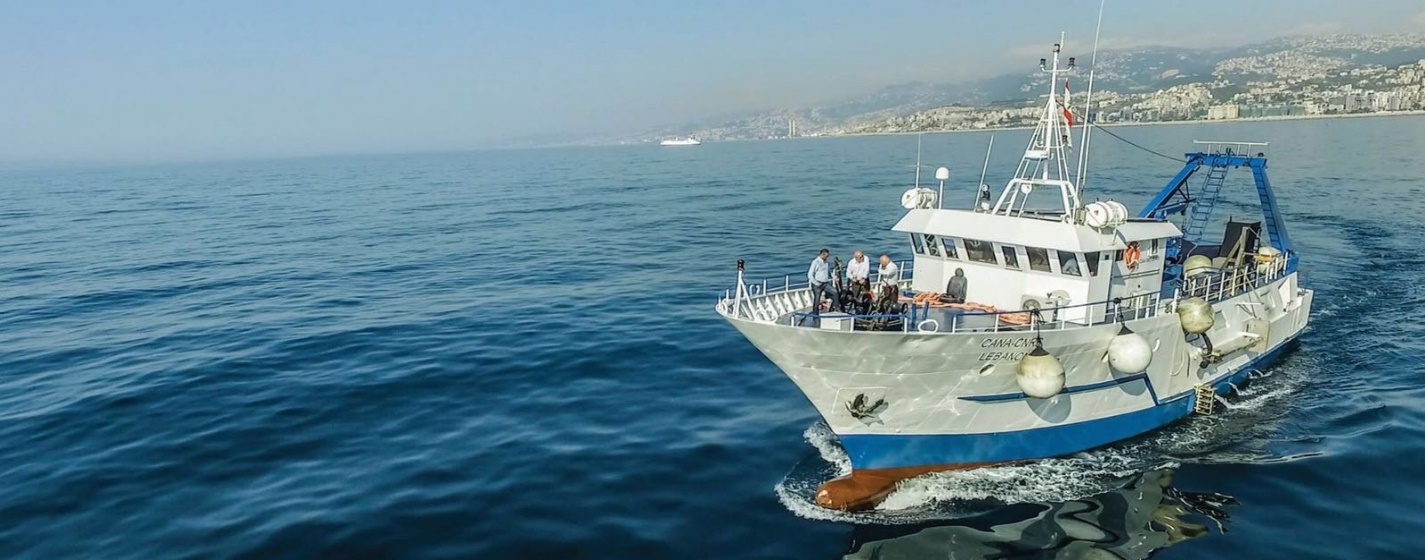 CANA-CNRS pour la recherche marine au LibanDans le cadre de l’accord entre le Conseil National de la Recherche Scientifique de la République Libanaise (CNRS-L) et l’Université Paris Descartes (UPD) pour le co-financement des thèses de doctorat dans des thématiques d’intérêt commun, des contrats de recherches doctorales pour l’année 2017-2018 seront mis en place. Ces thèses sont proposées conjointement par un laboratoire de  recherche de l’UPD et un laboratoire de recherche libanais dans le cadre d’une convention de co-tutelle ou de co-direction. Ainsi, les équipes souhaitant proposer des thèses de doctorat pour l’année 2016-2017 sont priées de compléter ce formulaire de proposition de sujet de thèse  et de l’envoyer par courriel avant le 25 mai 2017 à l’adresse suivante : tamara.elzein@cnrs.edu.lb. Les sujets retenus seront diffusés pour l’appel à candidature et la sélection finale des lauréats se fera par un comité mixte des deux institutions. Il est à noter que le laboratoire libanais partenaire s’engage à verser durant les 3 ans de thèse 3000 euros par an comme contribution annuelle à la bourse accordée au candidat retenu.Pièces à joindre :CV du co-directeur libanaisCV du co-directeur françaisII. Fiche de Renseignements sur le laboratoire d’accueil au LibanUniversité ou centre de recherche :Laboratoire d’accueil : Nom du Directeur du laboratoire : Adresse :  Ville : Tél./Fax/Mél :                                                                                Faculté ou organisme auquel est affilié le laboratoire d’accueil :Nom du Directeur de thèse : Le Directeur de thèse fait-il partie du laboratoire d’accueil :      □ Oui  /  □ Non Si non, précisez son rattachement et ses coordonnées :Principaux thèmes de recherche de l’équipe où sera effectué le travail de thèse :Liste des publications récentes de l’équipe (pertinentes au sujet proposé) : La thèse sera-t-elle effectuée en co-tutelle ou co-direction:     III. Fiche de Renseignements sur le laboratoire d’accueil à l’UPDLaboratoire d’accueil : Nom du Directeur du laboratoire : Adresse :  Code postale-Ville : Tél./Fax/Mél :                                                                                Ecole doctorale auquel est affilié le laboratoire d’accueil :Nom du Directeur de thèse : Le Directeur de thèse fait-il partie du laboratoire d’accueil :      □ Oui  /  □ Non Si non, précisez son rattachement et ses coordonnées :Principaux thèmes de recherche de l’équipe où sera effectué le travail de thèse :Liste des publications récentes de l’équipe (pertinentes au sujet proposé) : IV. Sujet de thèse A faire signer obligatoirement par tous les co-directeursIV.1. Titre      *La thèse fait-elle partie d’un projet de recherche financé par le CNRS-L : □ Oui  /  □ NonSi oui, précisez :*La thématique sous laquelle s’inscrit la thèse fait-elle partie des priorités du CNRS-L pour l’année 2017-2018 (voir Annexe) : □ Oui  /  □ NonSi oui, précisez (possibilité de choisir plus qu’une) :Si non, définir une:IV.2. Résumé (ne pas dépasser 200 mots)IV.3. Contexte et  problématique (ne pas dépasser 200 mots)IV.4. Descriptif des objectifs et de l’impact (ne pas dépasser 200 mots)IV.5.  Aspect appliqué et/ou aspect innovateur (ne pas dépasser 200 mots)IV.6. Etat des recherches dans le domaine avant la thèse (ne pas dépasser 200 mots)IV.7. Programme de recherche prévu pour la thèse et contribution des différents partenaires (ne pas dépasser 200 mots)Date Noms et signatures (directeurs de thèse)Annexe:    thématiques prioritaires pour les bourses doctorales 2017-2018  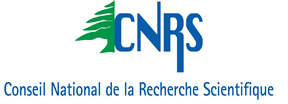 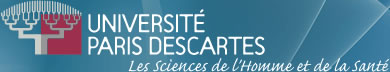 Cultural heritageArchaeologyProtection, conservation and restoration of artifacts and ancient manuscriptsArchaeometryArabic language and HistoryArabic linguistics, dynamism, and historyCognitive linguistics (in Arabic)History of Science in Arabic civilizationArabization of softwaresSociology and political scienceMigration sociologyConflict resolution and Post-conflict societiesGender and feminist studiesGender diversityEthics in media coverage of conflicts  (conventional and social medias)Business, Economics and FinanceEntrepreneurial University and innovationEconomy of conflict areas Lebanon as potential destination for offshoring Actuarial science and Financial risk management Mathematical and computer modeling applied to finance and economy Business information decision systemsInternational finance and emerging marketsEntrepreneurship Corporate governanceCross-cultural management Digital marketingInternal and external control Consumer behavior Enhancing work conditions Asset pricing, risk management and volatility modelingBanking policies in the MENA regionEnvironment, natural resources-	Valorization of Lebanese coastal zones-	Petroleum studies-	Sustainable water management-	Renewable energy -	Biodiversity and speciation-	Mitigation & management of natural risks-	Sociology of risk-	Air quality-	Urban planning in the age of climate change-    Environmental lawAgriculture and food -	Challenges of agricultural activities-	Food Security-	Food safety & food industry-	Veterinary medicine-	Pest and Alien speciesMedical sciencesAddictive DiseasesCancer ResearchCardiovascular diseasesClinical pharmacology. PharmacyClinical Immunology and ImmunopathologyClinical BiochemistryClinical GeneticsRadiotherapyDiseases of Bones and JointsEndocrinologyGeriatricsInfectious DiseasesMedical MicrobiologyMental Disorders, Psychosomatic DiseasesMetabolic DisordersMethods of Epidemiology and Preventive MedicinePsychiatryNeurophysiology and Brain Research. Public Health and Health Services Respiratory DiseasesEthics in medicine and medical researchBasic scienceTheoretical & Particle physicsPeaceful use of nuclear energy and technicsForensic chemistryGreen chemistryBiomedical engineeringMolecular & Cellular Biology Genetics Architecture and DesignCivil and Environmental EngineeringChemical EngineeringErgonomyElectrical and Computer EngineeringIndustrial Engineering and ManagementModern Imaging and visionMechanical Engineering